北京乐享云创科技有限公司乐享云创【2024】003号关于举办1+X融媒体内容制作职业技能等级证书2024年试点工作线上说明会暨2023年度总结表彰会的通知各有关单位：    为深入贯彻《国家职业教育改革实施方案》（国发 [ 2019 ] 4号)精神，全面落实教育部等第四部门印发的《关于在院校实施“学历证书+若干职业技能等级证书”制度试点方案》（教职成 [2019]6号）文件要求，更好地开展“学历证书+若干职业技能等级证书”制度试点工作，北京乐享云创科技有限公司定于2024年3月20日举办融媒体内容制作职业技能等级证书2024年试点工作线上说明会暨2023年度总结表彰会。现将有关事项通知如下：一、会议主题1+X融媒体内容制作职业技能等级证书2024年试点工作线上说明会暨2023年度总结表彰会主办单位：北京乐享云创科技有限公司三、会议时间2024年3月20日15:00-17:00 （网络直播会议）四、会议内容1、国家融媒体发展战略与人才需求  2、融媒体内容制作职业技能等级标准2.0说明和解读 3、1+X工作2023年总结与2024年计划4、2023年度证书工作优秀学校及教师表彰5、1+X试点工作优秀代表经验分享6、直播答疑六、参会人员符合试点院校条件的院校负责人、专业负责人、学科带头人、相关专业教师。七、覆盖院校类型中职、高职、应用型本科院校八、参会方式方式1：打开以下链接，观看直播https://bkzhk.xetlk.com/sl/rYu0f方式2：手机微信扫描二维码，观看直播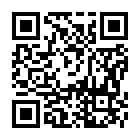 九、联 系 人王老师 18249076441（同微信）、乔老师 13641003268（同微信）                                  北京乐享云创科技有限公司                    2024年3月8日